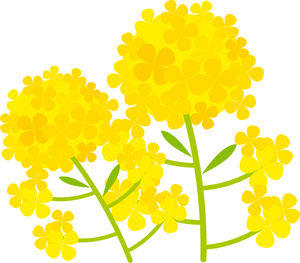 			　　　　令和３年3月１日こころの保育園文京西片今年度もあと一か月となりました。今年度は、新型コロナウイルスの蔓延により様々なことでご理解ご協力頂き、本当にありがとうございました。ひかり組さん入園してすぐに緊急事態宣言となり、慣らし保育もままならないままのスタートとなりましたが、今では散歩車を使わず散歩ができるようになり、お友だちとの関わりも多くなりました。泣く姿が多かった運動会を経て、子ども会は泣かずに発表できた姿に成長を感じました。にじ組さん　昨年からよく２階に行っていたからか、２階へ行くイコールお兄さん・お姉さんになる！という意識が強く早く行きたいというお友だちが多かったにじ組さん。新しいお友だちも増え、にじ組のお部屋に行くと必ず「今日はどこ行く？」と誘ってくれます。そら組さん　日常生活のことがしっかりと自分でできるようになり、少しずつ見通しを持って生活できるようになってきたそら組さん。今の時期はにじ組さんが２階に来ているからか、少しお兄さん・お姉さんになって「次は○○するんだよ」「これはこうやるの」と、一番よく教えてくれます。ほし組さん　折り紙や製作も上手になり、子ども達同士での遊びがどんどん広がって来ました。自分と相手に違う想いや感情があるということが分かってきたからこそのぶつかり合いが多くなる４歳児。話し合いながらひとつずつ乗り越え、一回り大きくなりました。たいよう組さん　今年度は行事がどうなるかと思いましたが、卒園遠足までも無事に終わりました。年長児としてお手伝いやお当番活動を頑張ってくれたたいよう組さん。決め事は話し合って決め、クラスとしてのまとまりも強くなりました。８月にはお泊り保育、１１月の運動会、１２月には年間通してやってきた『お茶会』をお家の方に披露する『お点前』もあり、緊張しながらも作法をお家の人に伝え、お茶を点てていました。今年度やってきた集大成。浴衣や甚平を着て緊張した面持ちで和室に入り、出てきた時には安心した表情が見受けられ、一人ひとり、やりきった姿が見られました。先日の子ども会では、保護者の方の前でそれほど緊張した様子もなく練習の成果を披露できました。今月は、４、５歳児で植物園に行けたらと思っています。最後に、ほし組さんと一緒に楽しんできます！来月からはまた、新しいお友だちが保育園に入ります。来年度も、どうぞ宜しくお願い致します。　　　　　　　　　　　　　　　　　　3月の主な行事予定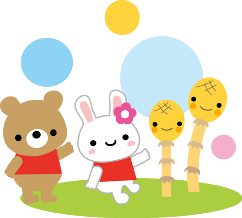 3月3日（水）ひなまつり　　　　　3月18日（木）避難訓練3月3日（水）１歳児健診　　　　　3月20日（土）卒園式3月5日（金）身体重測定　　　　　3月2２日（月）クラス移動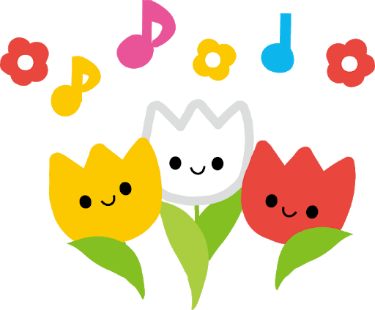 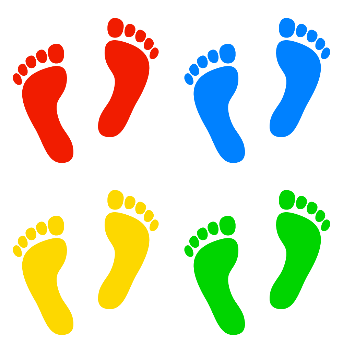 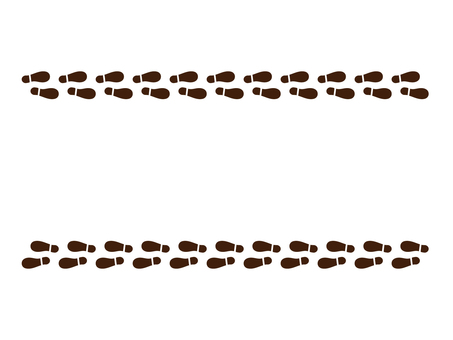 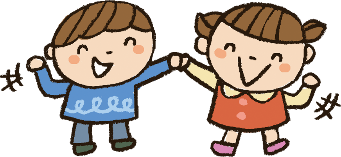 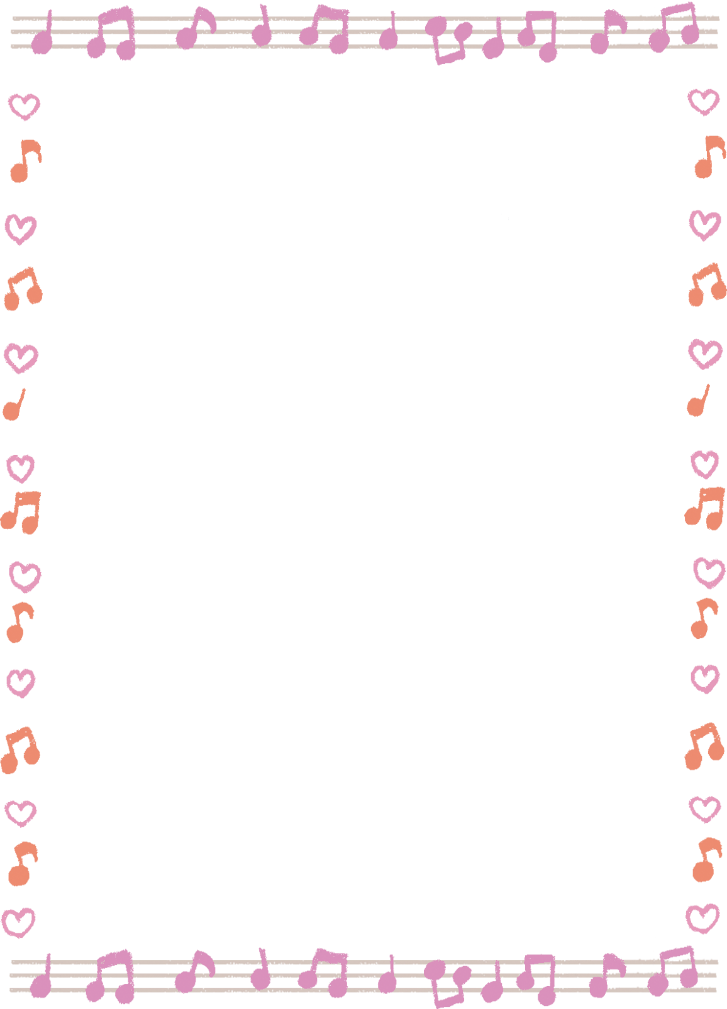 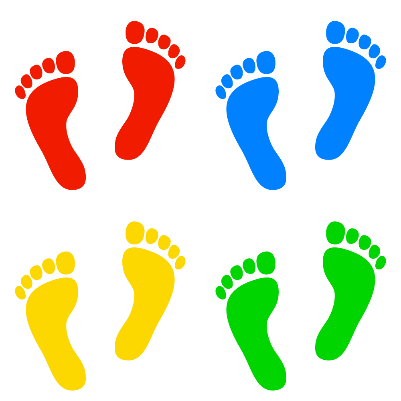 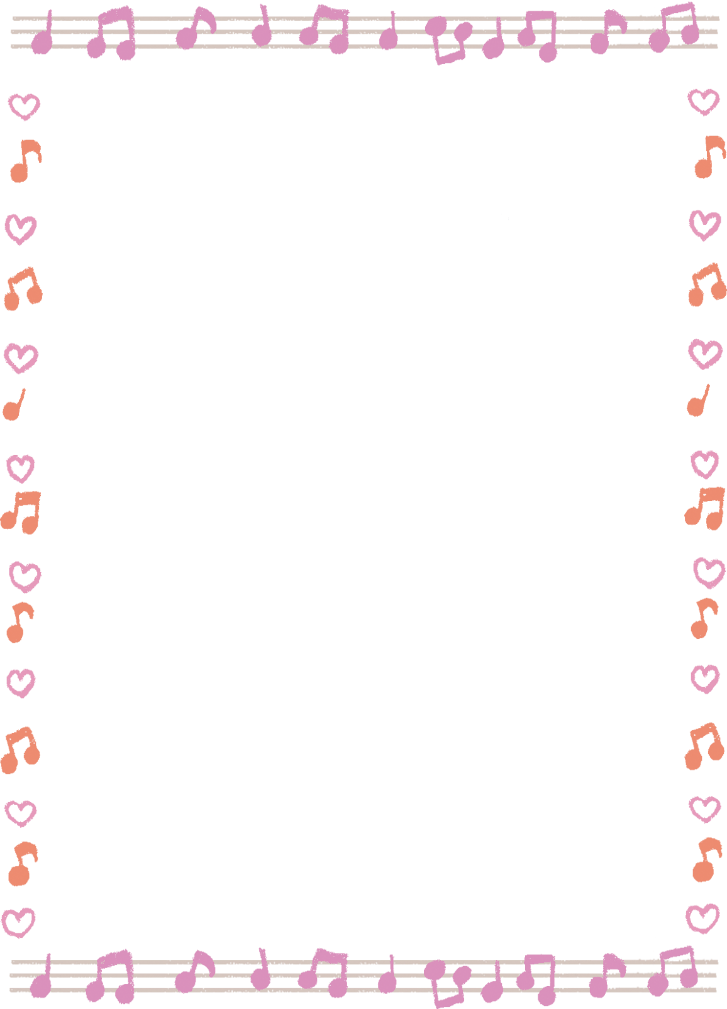 